Attention – Film/animation registration form must be sent only electronically to the e-mail: children@lidice-memorial.cz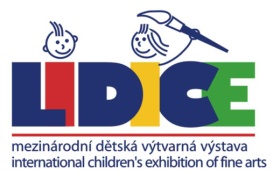 51st INTERNATIONAL CHILDREN´S EXHIBITON OF FINE ARTS LIDICE 2023REGISTRATION FORM – FILMS / ANIMATION - INDIVIDUAL51st INTERNATIONAL CHILDREN´S EXHIBITON OF FINE ARTS LIDICE 2023REGISTRATION FORM – FILMS / ANIMATION - INDIVIDUAL51st INTERNATIONAL CHILDREN´S EXHIBITON OF FINE ARTS LIDICE 2023REGISTRATION FORM – FILMS / ANIMATION - INDIVIDUAL51st INTERNATIONAL CHILDREN´S EXHIBITON OF FINE ARTS LIDICE 2023REGISTRATION FORM – FILMS / ANIMATION - INDIVIDUAL51st INTERNATIONAL CHILDREN´S EXHIBITON OF FINE ARTS LIDICE 2023REGISTRATION FORM – FILMS / ANIMATION - INDIVIDUAL51st INTERNATIONAL CHILDREN´S EXHIBITON OF FINE ARTS LIDICE 2023REGISTRATION FORM – FILMS / ANIMATION - INDIVIDUAL51st INTERNATIONAL CHILDREN´S EXHIBITON OF FINE ARTS LIDICE 2023REGISTRATION FORM – FILMS / ANIMATION - INDIVIDUALName:Age:Age:Surname:BOYBOYGIRLTitle of the entry:Techniquea) Films-documents b) Animationa) Films-documents b) Animationa) Films-documents b) Animationa) Films-documents b) AnimationAdress on You-tubeHome address:Region:Town:Town:Town:Town:Post/ ZIP code:Country:Country:Country:Country:E-mail :Phone:Phone:Phone:Phone: